ESPAGNOL 3ème A et BI/ Apprenez le vocabulaire du chapitre, vérifiez vos connaissances en complétant la fiche : La découverte : 							Dejar : Un bateau :								Hacia : Un marin : 								Nunca : 	Rumbo a : 								Olvidar : El quinto centenario :						Haber : La statue : 								Doler (ue)Un drapeau :								Temprano : “Se desprende una impresión de” : 					Sortir : “Lo que llama la atención” :						Querer (ie) :Le rêve : 								Tener ganas de : Rêver de : 								Hacer calor : À la recherche de : 							Una vida mejor : Les dangers : 							La frontière :Traverser :								Une rivière (fleuve) : A la nage : 								Raconter : ”mojados” :								1000 : Crecer :								50 000 :Según : 								200 000 :Numeros@ : 								1 000 000 :Cruzar : 								33 000 000 :peligros@								500 :un cariño :								492 :un idioma :								1992 :una palabra :								Raconter :un hispanohablante : 						“Tener que + infinitif” :el castellano :								Un viaje : un mélange : 								Feliz :llegar : 								Después :recordar (ue) :							Nacer :II/ Révisez la conjugaison de l’imparfait :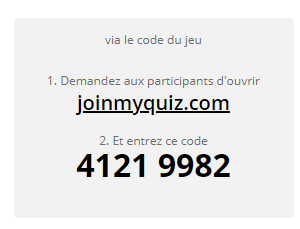 Quelles sont les terminaisons des verbes réguliers : * en AR	* en ER / IRCombien y-a-t-il de verbes irréguliers à l’imparfait ? Lesquels ? Pouvez-vous les réciter ?Si possible, entraînez-vous sur le site QUIZZIZ pour cela suivez tapez le nom suivant dans la barre de recherches du navigateur, cliquez sur ENTER A CODE et saisissez le code suivantIII/ Lectura y comprensión escrita :Voici le hashtag #cuandoestabaenelcolegio (= “quand j’étais en primaire”)Cochez Sí ou No, selon ce qui vous correspond. Choisissez celui qui vous représente le mieux, puis à votre tour inventez 3 nouveaux #cuandoestabaenelcolegio. 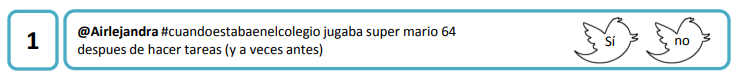 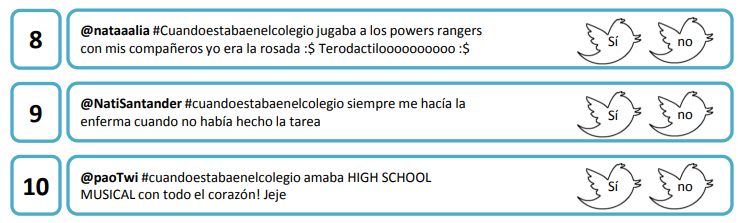 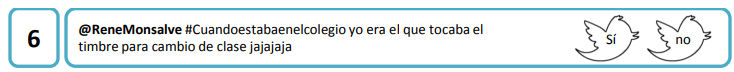 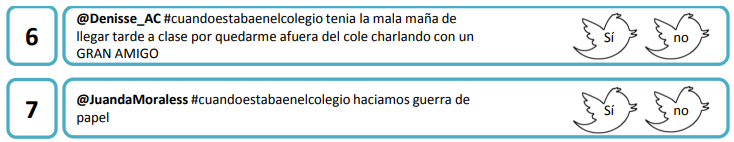 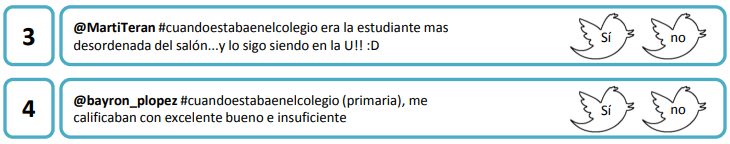 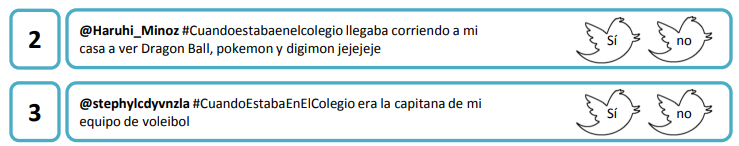 